Отчет о мероприятии, посвященное ко Дню     КонституцииНа основании плана воспитательной работы на 2020-2021 учебный год, в целях решения задач гражданского, патриотического воспитания учащихся, формирования у них   гордости за достижения своей страны и бережного отношения к историческому прошлому и традициям народов России, понимания ценностей демократического общества и важных качеств личности: гражданской позиции, толерантности, патриотизма, популяризации идеи единения многонационального народа Российской Федерации через любовь к Родине, к своему народу 12 декабря 2020 года в школе была проведено мероприятие, посвященное Дню Конституции.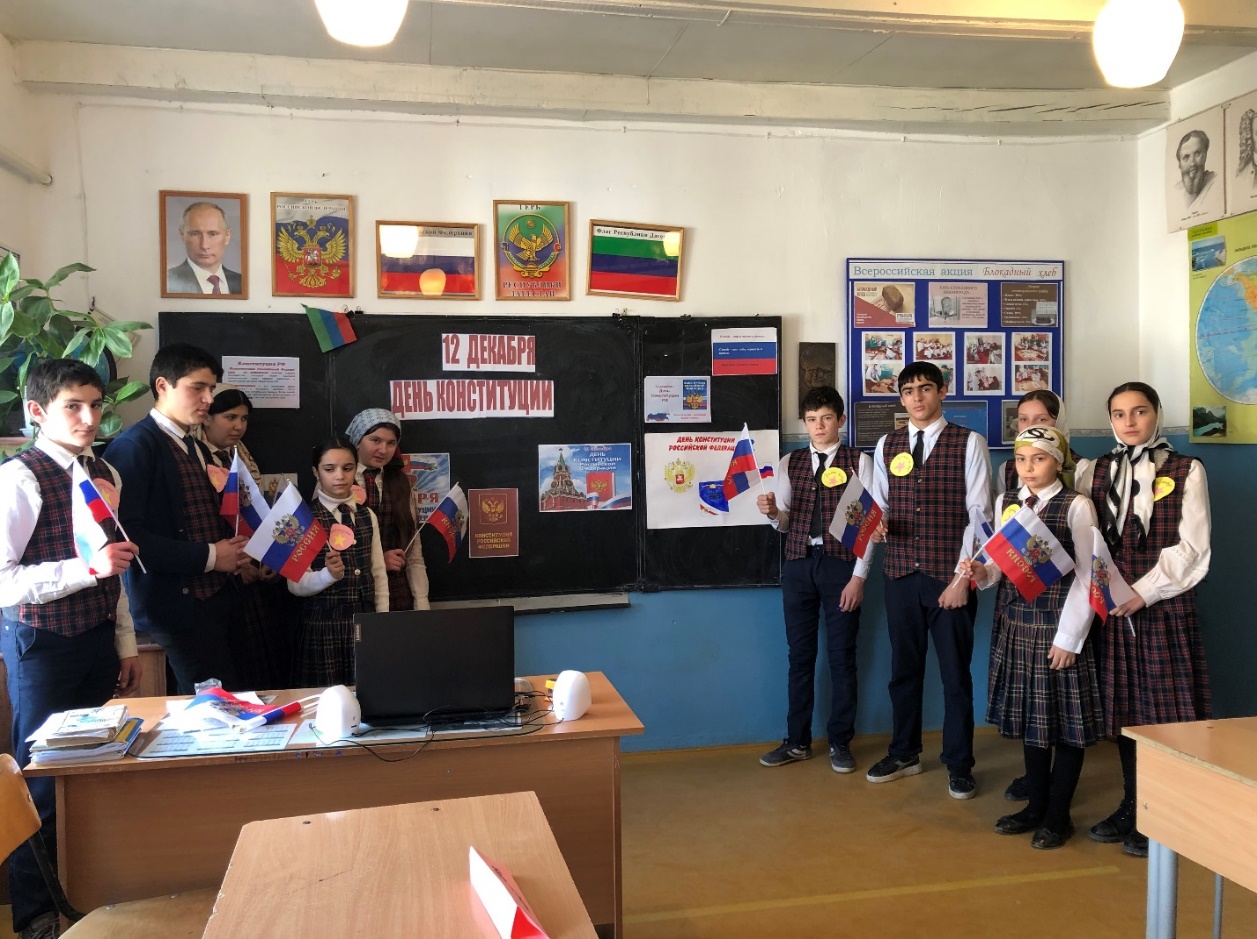  В ходе мероприятия  обсуждалось  современное толкование российских символов, вопросы важнейших конституционных положений, определяющих права и обязанности граждан России. Было сказано и о том, что посягательство на государственные символы во всех странах мира воспринимается как знак неуважения и враждебности к стране и карается законом.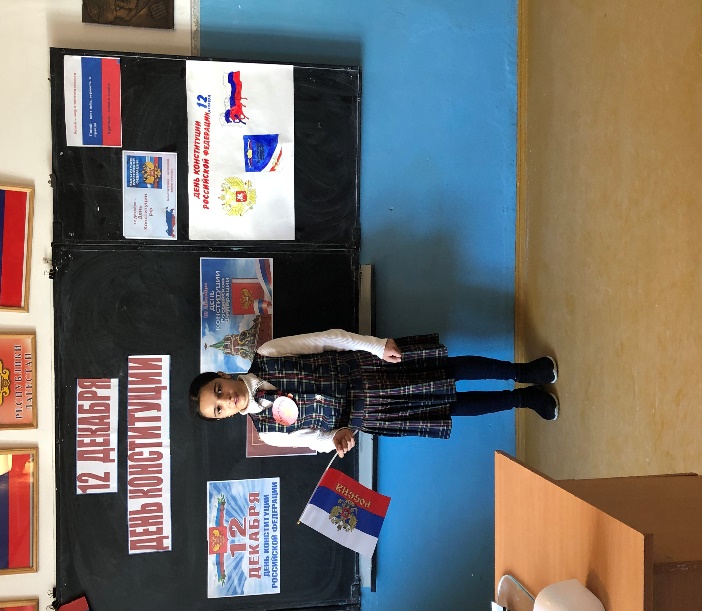 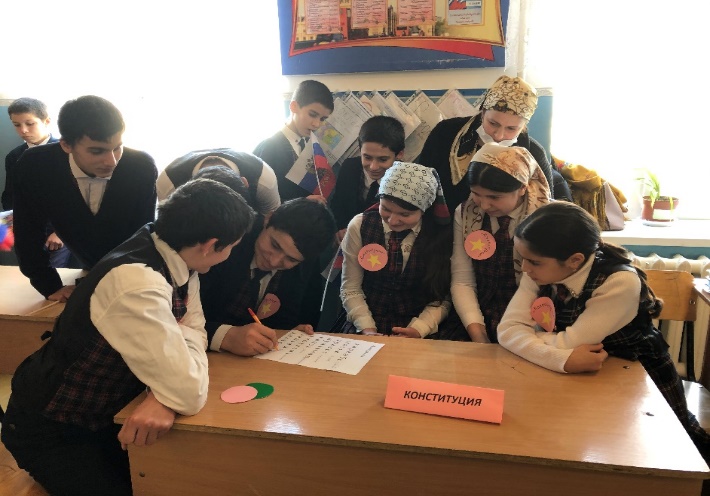 Школьники познакомились с символами государства. Важным результатом игры явилось понимание того, что надо расти достойными гражданами своих предков, которые совершили немало трудовых, военных и иных подвигов во славу Отечества. В ходе мероприятий обучающиеся познакомились с историей возникновения праздника, подвигами наших предков во имя независимости Родины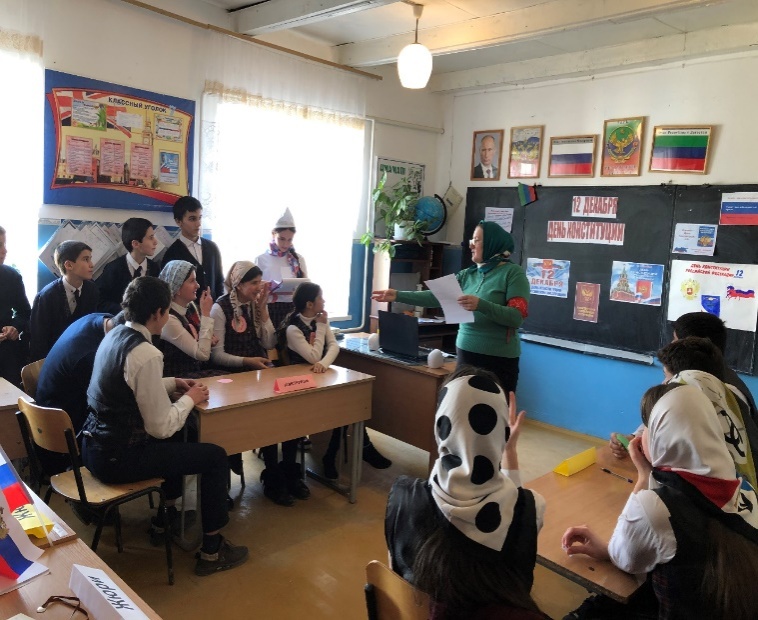 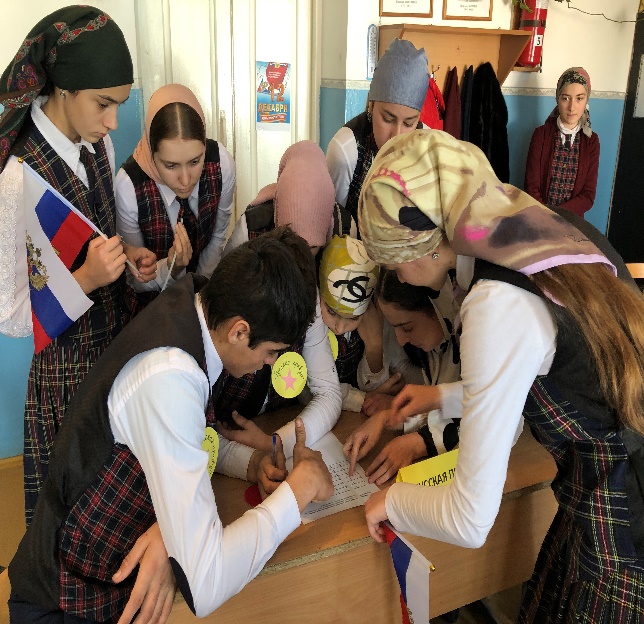 Проведенные мероприятия стали возможностью напомнить нам всем о наших общих корнях, в полной мере осознать, что единство народов во все времена было и остаётся главной национальной идеей России, залогом её достойного будущего, понять, что для того, чтобы добиться национального успеха, все мы должны быть вместе, независимо от возраста, рода занятий, национальности и политических пристрастий.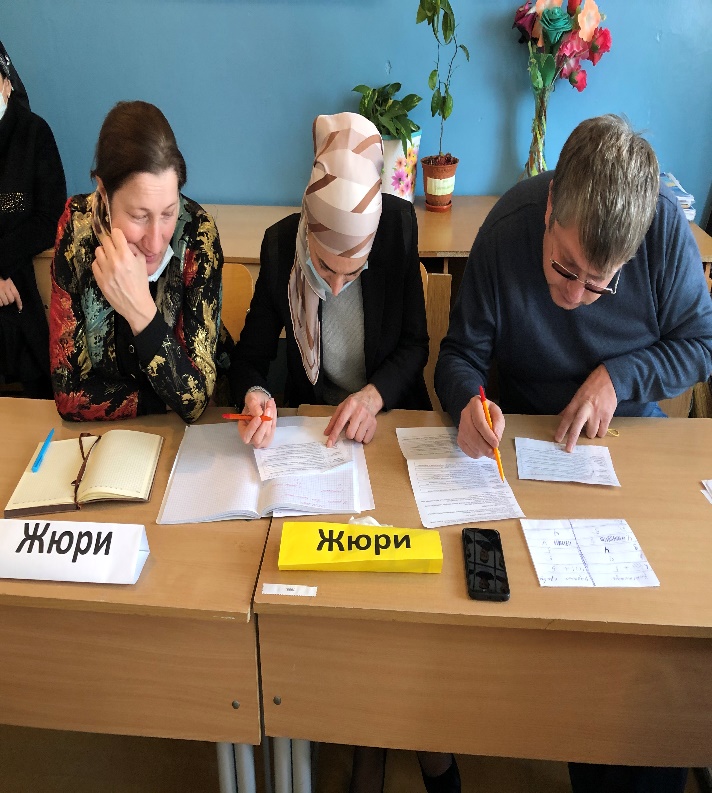 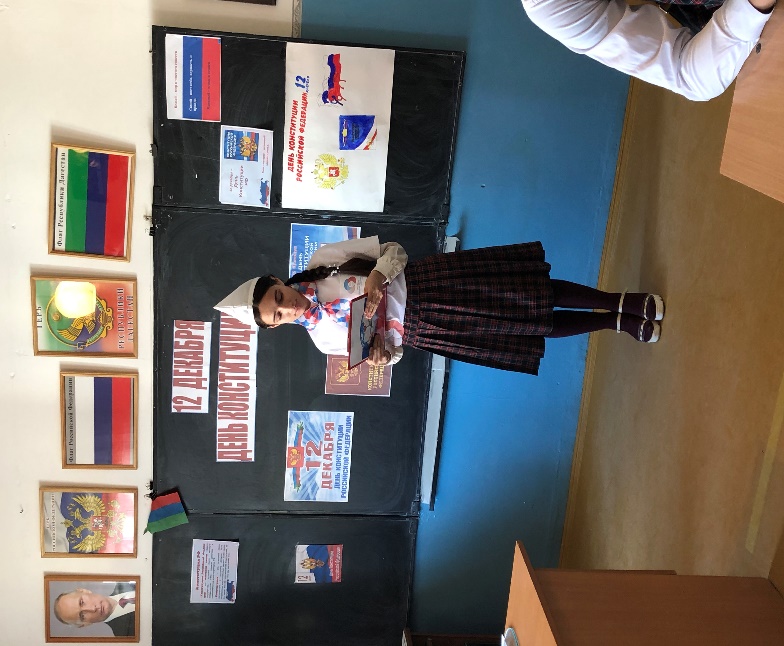   Важным результатом таких мероприятий явилось понимание того, насколько значима Конституция для нашего государства и как важно не только знать, но и выполнять законы, что надо расти достойными гражданами своих предков, которые совершили немало трудовых, военных и иных подвигов во славу Отечества.Значимость этого события нельзя переоценить. И подрастающее поколение всегда должно это знать и понимать.Вывод: В результате проделанной работы все обучающиеся школы были охвачены мероприятиями, посвященными Дню Конституции.ГКОУ РД «Дарада-Мурадинский лицей Гергебильского района»ОТЧЕТо проведении мероприятия,Дню конституции в Дарада-Мурадинском лицее.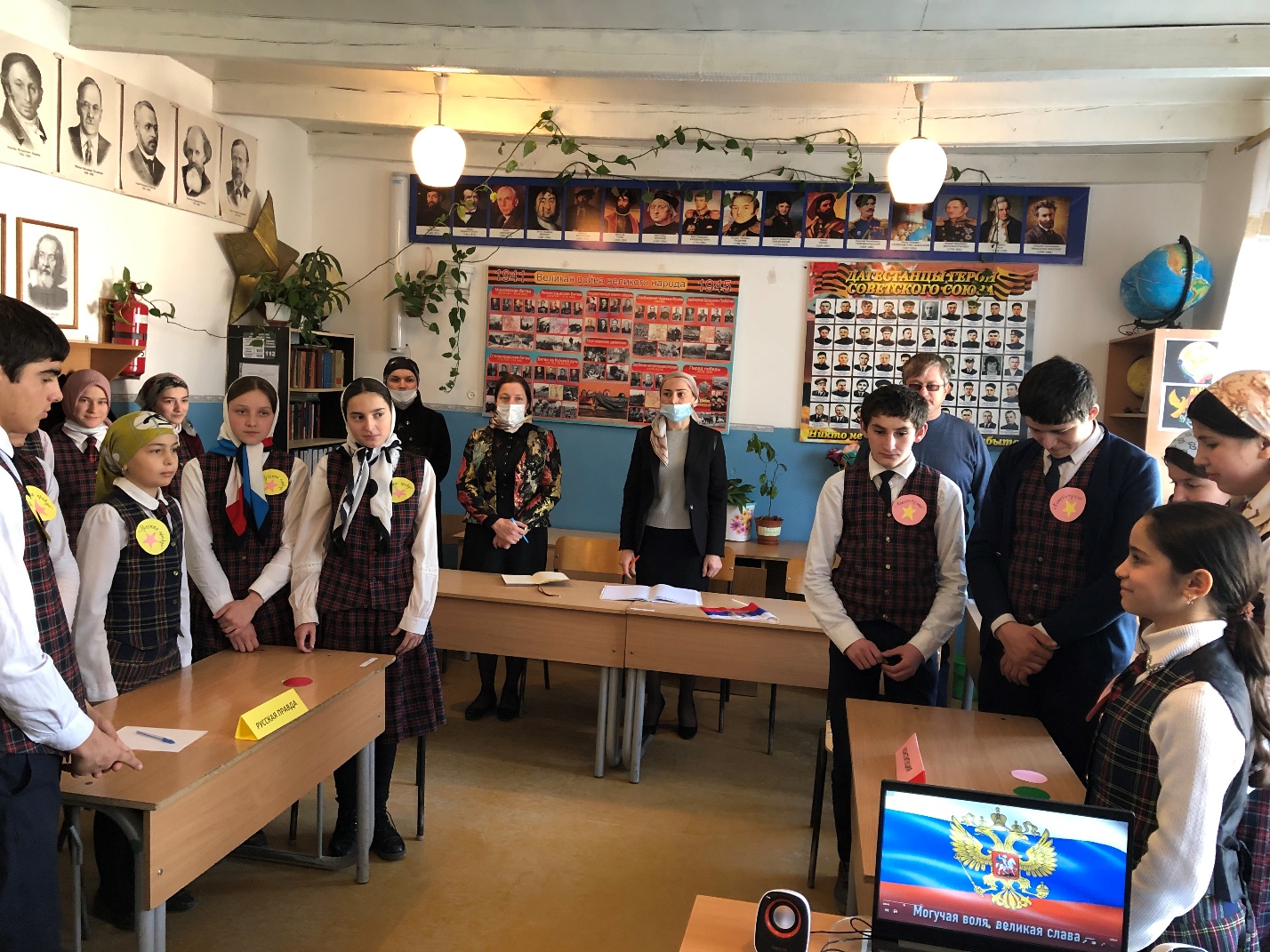 2020г.